Publish Your Self AssessmentYou will now attach and/or embed your self-assessment to the bottom of the blog post with the artifact you have chosen. You may choose to make this post private or public. After placing your artifact on a blog post, follow the instructions below.Categories - Self-AssessmentTags - Now tag your post using the tag that corresponds to the competency that you have written about. You can choose more than one. Please use lower case letters and be exact.#creativethinkingcc#communicationcc#criticalthinkingcc#socialresponsibilitycc#personalidentitycc#personalawarenessccUse the Add Document button located at the top of your post page and embed your self-assessment at the bottom of your blog post.Publish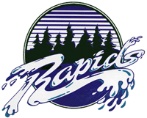 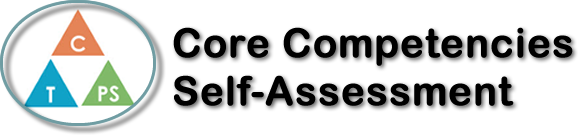 Name: Eva KapytskayaDate: January 16, 2020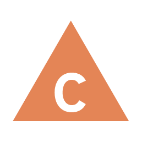 How does the artifact you selected demonstrate strengths & growth in the communication competency?In what ways might you further develop your communication competency?Self-ReflectionI written a synthesis essay comparing three sources on how people would behave when they have troubling circumstances, and how having their close ones support them. Initially, I have many thoughts on this topic that lead me to over think and write a confusing, over-informative and distracting essay. Therefore, this assignment guided me to recognize my critical thinking by reorganizing my notes and impressions of the chosen topic. My question is “How do relationships effect an individual’s decision and choices?” and it is a question with many answers, however, I recognized that the essay is meant to tell one answer; therefore, I included too many details about the sources I am using. For example, I started by realizing what is the extra ‘deadwood’ in my essay; since the idea is involving characters’ relationships, I could not involve any background information outside of this topic. To summarize, I needed to learn how to think critically about what points I need to discuss and plan the essay accordingly. In addition, I wish to improve on integrating and introducing quotes, use of colons and semi-colons, and work on writing a better introductory essay, especially the thesis.  Overall, this activity helped me learn how to organize my thoughts and identify the highlights of my material needed for explanation. 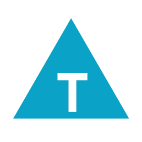 How does the artifact you selected demonstrate strengths & growth in the thinking competencies?In what ways might you further develop your thinking competencies?Self-ReflectionI written a synthesis essay comparing three sources on how people would behave when they have troubling circumstances, and how having their close ones support them. Initially, I have many thoughts on this topic that lead me to over think and write a confusing, over-informative and distracting essay. Therefore, this assignment guided me to recognize my critical thinking by reorganizing my notes and impressions of the chosen topic. My question is “How do relationships effect an individual’s decision and choices?” and it is a question with many answers, however, I recognized that the essay is meant to tell one answer; therefore, I included too many details about the sources I am using. For example, I started by realizing what is the extra ‘deadwood’ in my essay; since the idea is involving characters’ relationships, I could not involve any background information outside of this topic. To summarize, I needed to learn how to think critically about what points I need to discuss and plan the essay accordingly. In addition, I wish to improve on integrating and introducing quotes, use of colons and semi-colons, and work on writing a better introductory essay, especially the thesis.  Overall, this activity helped me learn how to organize my thoughts and identify the highlights of my material needed for explanation. 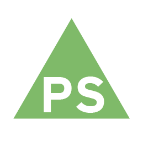 How does the artifact you selected demonstrate strengths & growth in the personal & social competencies?In what ways might you further develop your personal & social competencies?Self-ReflectionI written a synthesis essay comparing three sources on how people would behave when they have troubling circumstances, and how having their close ones support them. Initially, I have many thoughts on this topic that lead me to over think and write a confusing, over-informative and distracting essay. Therefore, this assignment guided me to recognize my critical thinking by reorganizing my notes and impressions of the chosen topic. My question is “How do relationships effect an individual’s decision and choices?” and it is a question with many answers, however, I recognized that the essay is meant to tell one answer; therefore, I included too many details about the sources I am using. For example, I started by realizing what is the extra ‘deadwood’ in my essay; since the idea is involving characters’ relationships, I could not involve any background information outside of this topic. To summarize, I needed to learn how to think critically about what points I need to discuss and plan the essay accordingly. In addition, I wish to improve on integrating and introducing quotes, use of colons and semi-colons, and work on writing a better introductory essay, especially the thesis.  Overall, this activity helped me learn how to organize my thoughts and identify the highlights of my material needed for explanation. 